16 октября 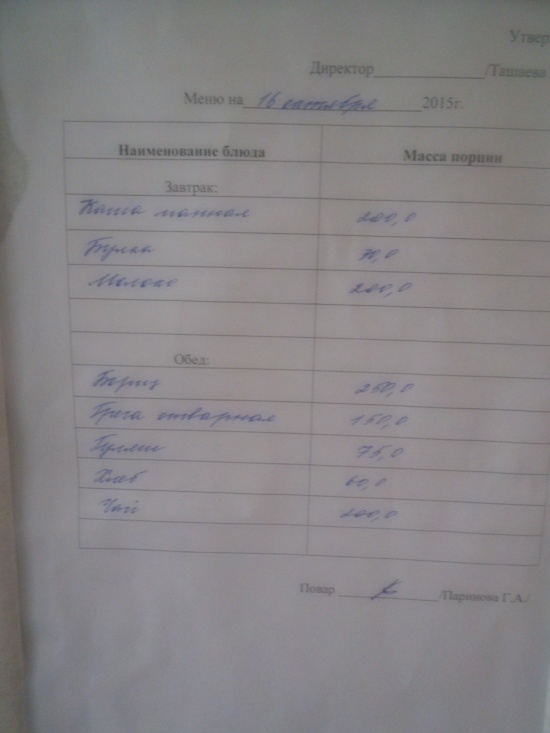    ЗАВТРАК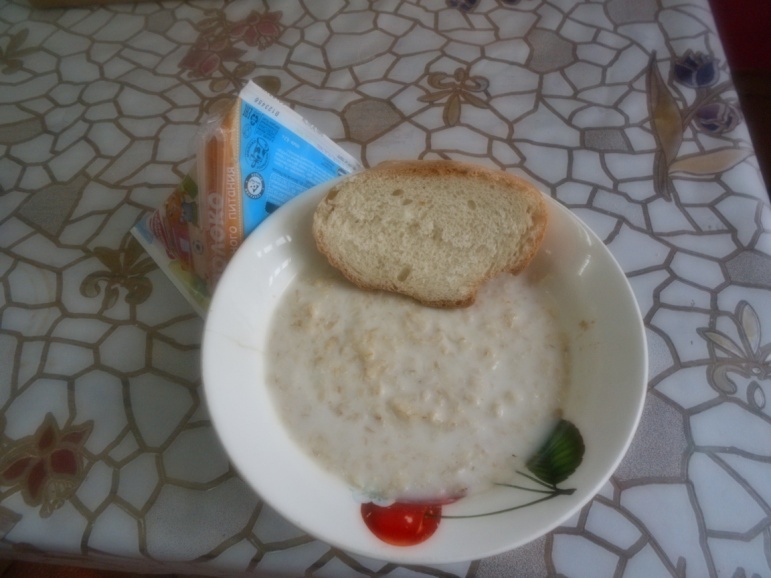  ОБЕД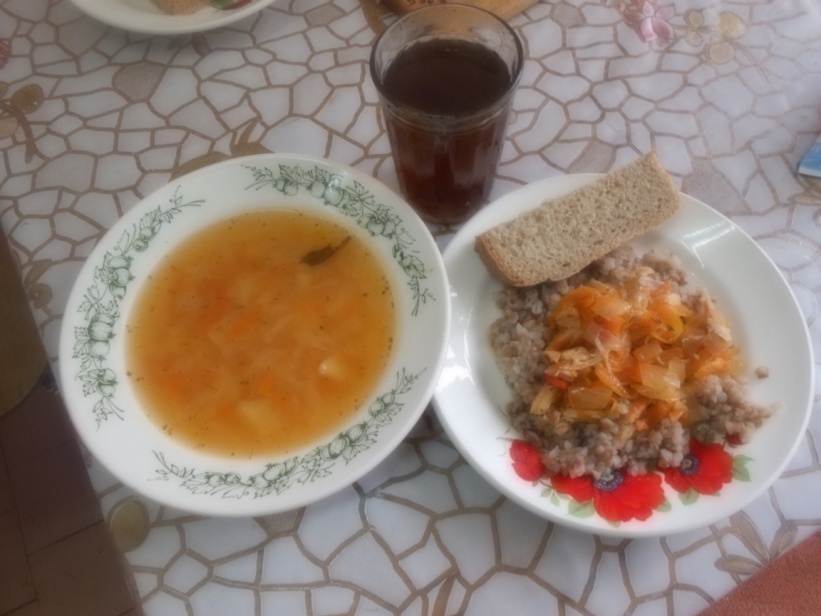 